Графическая работа 3. 4.Графическая работа – оценочный материал, позволяющий оценить развитие ассоциативного мышления при слушании музыки. 
Цель: оценивание результатов освоения учащимися 4 классов умения слышать и графически отображать звучание разнохарактерной музыки. Работа проводится по теме: «Оркестровая музыка» и направлена на умение представить и графически изобразить в соответствии с предложенным материалом музыкальный образ оркестрового произведения.  Знание средств музыкальной выразительности: тембр, лад, темп, динамика, регистр, ритм.Графическая работа состоит из одного задания большого объема.Рекомендации по оцениванию отдельных заданий и работы в целом.Задание графической работыПослушай музыку, нарисуй картину природы, передавая свои впечатления от прослушанного произведения и используя различные средства художественной выразительности: штрихи, цвета, линии, формы фигур. П.И.Чайковский фортепианный цикл «Времена года» в оркестровом переложении А. Гаука.  (Любая часть цикла в соответствии со временем проведения работы).Выполни самооценку работы:Я справился с заданиями, испытываю затруднения в заданиях,  было трудно. Мне была нужна помощь.Инструкция по проведению  работы.Для проведения данной графической работы рекомендуется выдать ученикам листы с уже обозначенным рамками картины,  для конкретизации задания и  точной ориентации детей в пространстве рисунка. Для проведения данной графической работы необходимо многократное прослушивание произведения подряд, для создания в классе атмосферы, соответствующей музыке.  В начале работы необходимо убедиться в том, что дети обеспечены всем необходимым (карандаши одинаковых цветов, дополнительные листы для рисования, и др.) для выполнения работы. Целесообразно предупредить детей о том, чтобы они не обращались друг к другу с различными просьбами («дай карандаш, резинку, и др.), чтобы не нарушать музыкально творческую атмосферу в классе. На выполнение одного рисунка отводится 20 минут. Перед последними двумя прослушиваниями необходимо предупредить детей об окончании работы. Инструкция по проверке  работ.Данная графическая работа оценивается учителем  с личностно ориентированным подходом к детям. В данной графической работе не стоит вычленять отдельные элементы музыкального языка, и их выражения в рисунке. Рекомендуется, оценивать выполнение или не выполнение работы в целом, мотивируя учеников высокими баллами на последующее выполнение подобных заданий дома. 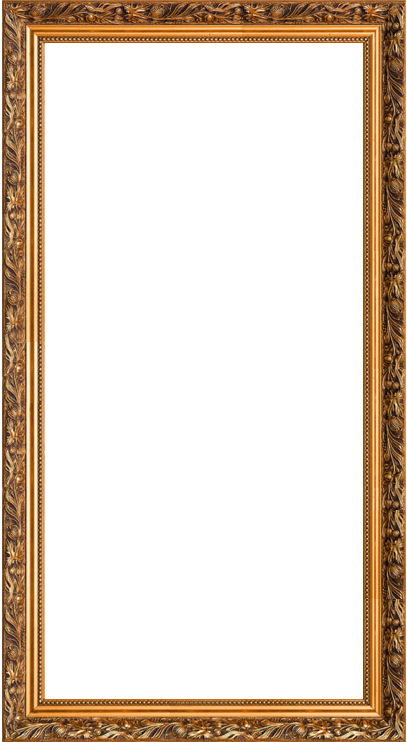 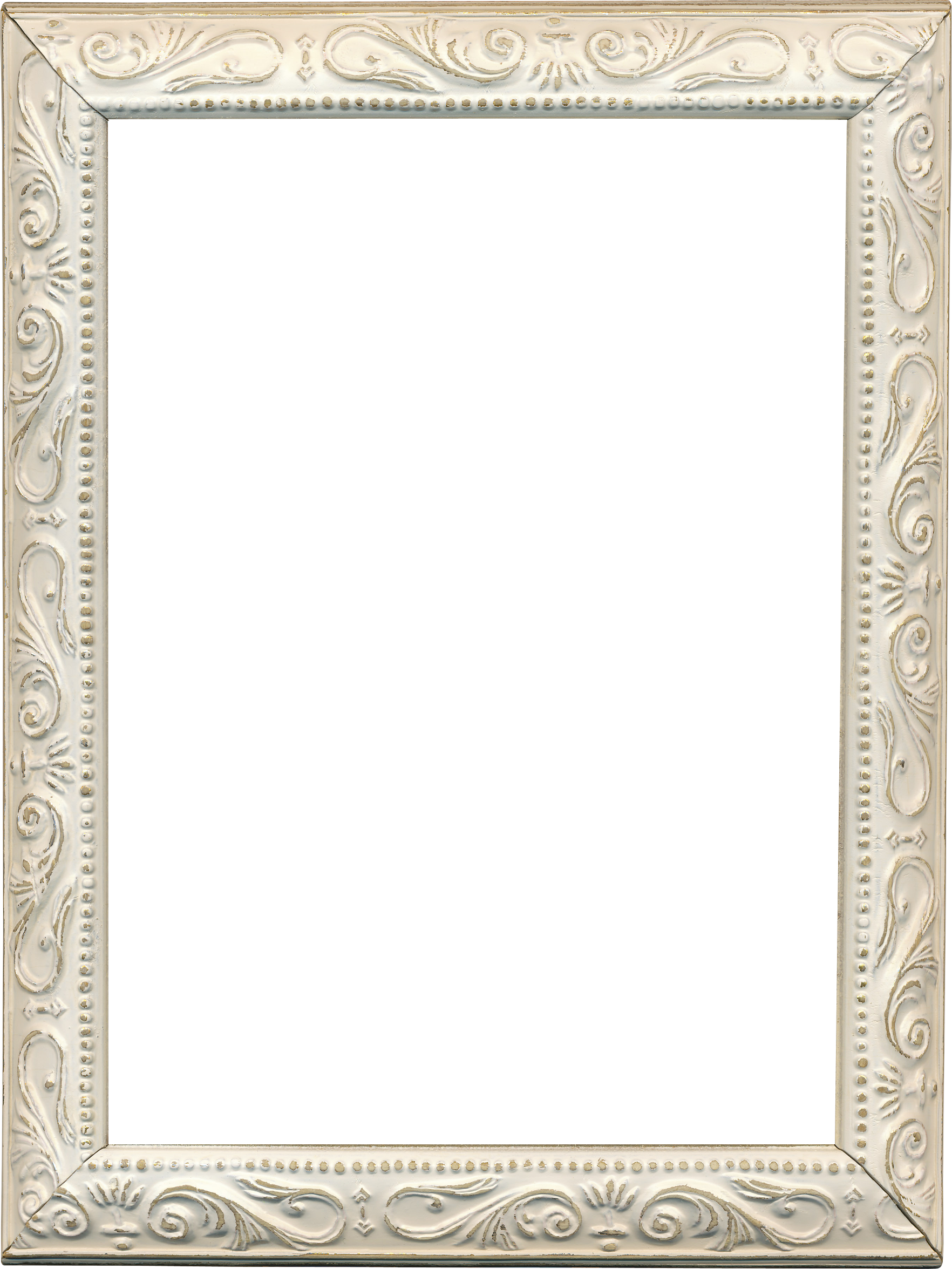 №Планируемый результатЗаданияКол-во заданийКритерии оценивания и оценочные баллыУровень сложности1.Уметь ассоциативно мыслить при прослушивании музыки, выражать свои впечатления в рисунке.Прослушай произведение и нарисуй в картине своё впечатление от прослушанной музыки.15 баллов – правильный ответ включает в себя выбор цвета, формы, штрихов рисунка  соответствующему ладу, темпу, динамике, ритму. 0 баллов– неверный ответ. Полное несоответствие рисунка музыкальному образу.0 баллов – нет рисунка.базовый